Единый государственный экзамен по физикеВариант № 602Инструкция по выполнению работыДля выполнения экзаменационной работы по физике отводится 4 часа (240 минут). Работа состоит из 3 частей, включающих 35 заданий.Часть 1 содержит 21 задание (А1–А21). К каждому заданию дается 4 варианта ответа, из которых правильный только один.Часть 2 содержит 4 заданий (В1–В4), на которые следует дать краткий ответ и 4 задания повышенной трудности с выбором правильного ответа (А22-А25). Часть 3 состоит из 6 задач (С1–С6), для которых требуется дать развернутые решения. При выполнении заданий В3–В4 части 2 значение искомой величины следует выразить в тех единицах физических величин, которые указаны в условии задания. Если такого указания нет, то значение величины следует записать в Международной системе единиц (СИ). При вычислении разрешается использовать непрограммируемый калькулятор.Внимательно прочитайте каждое задание и предлагаемые  варианты ответа, если они имеются. Отвечайте только после того, как вы поняли вопрос и проанализировали все варианты ответа.Выполняйте задания в том порядке, в котором они даны. Если  какое-то задание вызывает у вас затруднение, пропустите его. К пропущенным заданиям можно будет вернуться, если у вас останется время.За выполнение различных по сложности заданий дается один или более баллов. Баллы, полученные вами за выполненные задания, суммируются. Постарайтесь выполнить как можно больше заданий и набрать наибольшее количество баллов.Желаем успеха!2013г.Ниже приведены справочные данные, которые могут понадобиться вам при выполнении работы.Десятичные приставкиЧасть 1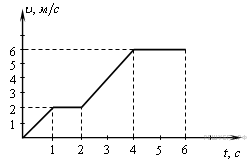 A1На рисунке представлен график зависимости модуля скорости автомобиля от времени. Определите по графику путь, пройденный автомобилем в интервале от момента времени 0 с до момента времени 5 с после начала движения.A2Земля притягивает к себе подброшенный мяч с силой 5 Н. С какой силой этот мяч притягивает к себе Землю?A3 Две планеты с одинаковыми массами обращаются по круговым орбитам вокруг звезды. Для первой из них сила притяжения к звезде в 4 раза больше, чем для второй. Каково отношение радиусов орбит первой и второй планет?			2) 2			3) 			4) 4A4Вес тела на полюсе планеты, имеющей форму шара, на 16 процентов превышает вес на экваторе. Если плотность планеты ρ=0.7∙103 кг/м3, то период обращения планеты равен: 1) 3.8∙104 с 2) 1,3∙105 с  3) 4,6∙105 с  4) 3.8∙105 с 
A5Мальчик столкнул санки с вершины горки. Сразу после толчка санки имели скорость  5м/с, а у подножия горки она равнялась 15 м/с. Трение санок о снег пренебрежимо мало. Какова высота горки?
1) 7,5 м               2) 10 м               3) 15 м                   4) 20 мA6При свободных колебаниях на пружине груз массой m проходит положение равновесия со скоростью v . Через четверть периода колебаний он достигает положения максимального удаления от положения равновесия. Модуль изменения полной механической энергии груза за это время равен:1) 0               2)                     3)                             4) A7В молекулярной физике используется понятие "идеальный газ". Это понятие применимо тогда, когда можно пренебречь: А. Средней кинетической энергией поступательного движения атомов или молекул. Б. Энергией взаимодействия атомов или молекул. В. Массой атомов или молекул. Какое(-ие) из утверждений правильно(-ы)?1) только А                         3) только В2) только Б                          4) А и ВA7A8На V—T диаграмме представлена зависимость объема идеального газа постоянной массы от абсолютной температуры.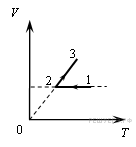 Как изменяется давление в процессе 1—2—3?1) на участках 1—2 и 2—3 увеличивается 2) на участках 1—2 и 2—3 уменьшается 3) на участке 1—2 уменьшается, на участке 2—3 остается неизменным 4) на участке 1—2 не изменяется, на участке 2—3 увеличивается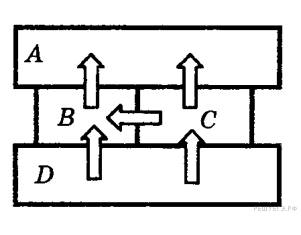 A9Четыре металлических бруска положили вплотную друг к другу, как показано на рисунке. Стрелки указывают направление теплопередачи от бруска к бруску. Температуры брусков в данный момент 100 °С, 80 °С, 60 °С, 40 °С. Температуру 60 °С имеет брусок:A10Идеальная тепловая машина с КПД 50 % за цикл работы отдает холодильнику 100 Дж. Какое количество теплоты за цикл машина получает от нагревателя?A11Расстояние между двумя точечными электрическими зарядами увеличили в 2 раза, и оба заряда перенесли из вакуума в среду с диэлектрической проницаемостью 2. Сила взаимодействия между зарядами: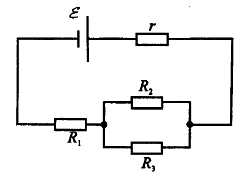 A12Источник тока имеет ЭДС ε = 6 В, внутреннее сопротивление  r = 1 Ом, R1 = 1 Ом, R2 = R3 = 2 Ом . Какой силы ток течет через источник?1) 1 А                   2) 2 А                     3) 4 А                           4) 1,63 А
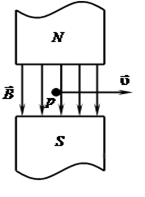 A13 Протон р влетает по горизонтали со скоростью у в вертикальное магнитное поле индукцией В между полюсами электромагнита (см. рисунок). Куда направлена действующая на протон сила Лоренца Р?1) вертикально вниз   2) вертикально вверх   3) горизонтально на нас   4) горизонтально от нас   A14На рисунке приведен график гармонических колебаний тока в колебательном контуре.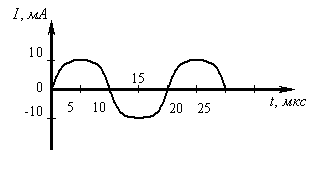 Если катушку в этом контуре заменить на другую катушку, индуктивность которой в 16 раз больше, то период колебаний будет равен:A15Ученик построил изображение A'B' предмета AB в тонкой линзе.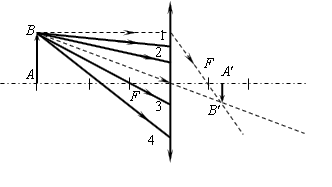 Какие из лучей — 1, 2, 3, 4 — пройдут через точку B'?A16Чему равен синус угла полного внутреннего отражения при переходе света из вещества, где скорость света равна 0,5∙с, в вещество, где скорость света равна 0,8∙с? ( с — скорость света в вакууме)A18В опыте по изучению фотоэффекта одну из пластин плоского конденсатора облучают светом с энергией фотона 6эВ. Напряжение между пластинами изменяют с помощью реостата, силу фототока в цепи измеряют амперметром. На графике приведена зависимость фототока I  от напряжения U  между пластинами. Работа выхода электрона с поверхности металла, из которого сделаны пластины конденсатора, равнаA171) 1 эВ               2) 2 эВ                    3) 3 эВ                  4) 4 эВНа рисунке представлен фрагмент Периодической системы элементов Д.И.Менделеева.Под названием элемента приведены массовые числа его основных стабильных изотопов, нижний индекс около массового числа указывает (в процентах) распространенность изотопа в природе.A18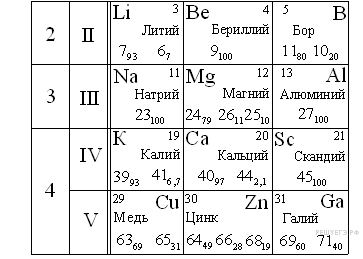 Число протонов и число нейтронов в ядре самого распространенного изотопа бора соответственно равно:1) 6 протонов, 5 нейтронов2) 10 протонов, 5 нейтронов3) 6 протонов, 11 нейтронов4) 5 протонов, 6 нейтроновA19В образце, содержащем изотоп нептуния  происходят реакции превращения его в уран  При этом регистрируются следующие виды радиоактивного излучения:1) только α -частицы2) только β -частицы3) и α -, и β -частицы одновременно4) только γ –частицыПроводники изготовлены из одного и того же материала.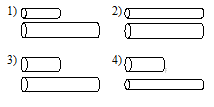 Какую пару проводников нужно выбрать, чтобы на опыте обнаружить зависимость сопротивления проволоки от ее диаметра?A20A21Исследовалась зависимость напряжения на обкладках конденсатора от заряда этого конденсатора. Результаты измерений представлены в таблице.Погрешности измерений величин q и U равнялись соответственно 0,5 мКл и 0,2 кВ. Ёмкость конденсатора примерно равна:1) 200 мкФ2) 800 пФ3) 100 нФ4) 3 нФЧасть 2B1Установите соответствие между понятиями и их определениями: к каждому элементу первого столбца подберите соответствующий элемент из второго и внесите в строку ответов выбранные цифры под соответствующими буквами. ПОНЯТИЕ А. Замкнутая система Б. Импульс тела В. Поперечная волна Г. Кинетическая энергия ОПРЕДЕЛЕНИЕ 1) Волна, в которой движение частиц среды происходит в направлении распространения волны. 2) Система тел, взаимодействующих только между собой и не взаимодействующих с телами, не входящими в эту систему. 3) Величина, равная произведению массы тела на его скорость. 4) Волна, в которой частицы среды перемещаются перпендикулярно направлению распространения волны. 5) Системы отсчета, в которых тело сохраняет состояние покоя или равномерного прямолинейного движения до тех пор, пока на него не подействуют другие тела или действия других тел компенсируются. 6) Величина, равная половине произведения массы тела на квадрат его скорости. B2Световой пучок переходит из воздуха в стекло (см. рисунок).Что происходит при этом с частотой электромагнитных колебаний в световой волне, скоростью их распространения, длиной волны? 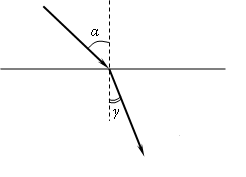 Для каждой величины определите соответствующий характер изменения: 1) увеличивается; 2) уменьшается; 3) не изменяется. Запишите в таблицу выбранные цифры для каждой физической величины. Цифры в ответе могут повторяться. B3Положительно заряженная альфа-частица, испущенная радиоактивным ядром, движется по направлению к атомному ядру, вектор скорости направлен под некоторым углом к прямой, соединяющей частицу с ядром. Изменяются ли перечисленные в первом столбце физические величины во время ее приближения к ядру и если изменяются, то как? Установите соответствие между физическими величинами, перечисленными в первом столбце, и их изменениями, перечисленными во втором столбце. Запишите в таблицу выбранные цифры под соответствующими буквами. ФИЗИЧЕСКИЕ ВЕЛИЧИНЫ 
А)скорость 
Б) ускорение 
В) кинетическая энергия 
Г) потенциальная энергия 
Д) полная механическая энергия 
ИХ ИЗМЕНЕНИЯ 
1. не изменяется 
2. увеличивается 
3. уменьшается 
4. увеличивается по модулю и изменяется по направлению 
5. уменьшается по модулю и изменяется по направлению 
6. увеличивается по модулю, не изменяется по направлению 
7. уменьшается по модулю, не изменяется по направлению 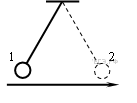 B4Математический маятник совершает гармонические колебания между точками 1 и 2.Графики А и Б представляют зависимость от времени t физических величин, характеризующих колебания. В начальный момент времени маятник находился в положении 1.Установите соответствие между графиками и физическими величинами, зависимости которых от времени эти графики могут представлять. 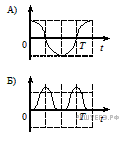 К каждой позиции первого столбца подберите соответствующую позицию второго и запишите в таблицу выбранные цифры под соответствующими буквами. ФИЗИЧЕСКИЕ ВЕЛИЧИНЫ: 
1) проекция скорости на ось Оy; 
2) проекция ускорения на ось Ох; 
3) кинетическая энергия маятника; 
4) потенциальная энергия маятника относительно поверхности земли. A22На рисунке представлена установка для исследования равноускоренного движения ползунка (1) массой 0,05 кг по наклонной плоскости, установленной под углом 45°  к горизонту.В момент начала движения верхний датчик (А) включает секундомер (2), при прохождении ползунка мимо нижнего датчика (В) секундомер выключается. Числа на линейке обозначают длину в сантиметрах. Секундомер измеряет время в секундах. 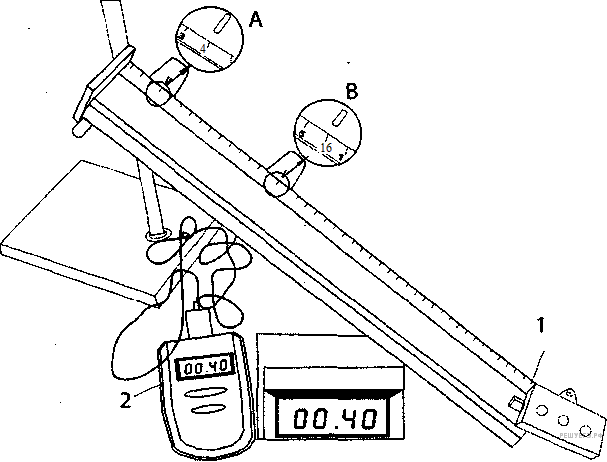 Ускорение ползунка в любой момент времени вычисляется по формуле
1) 𝑎 = 30 м/с2           2) 𝑎 = 1.5 м/с2          3) 𝑎 = 1.5 t                4) 𝑎 = 30 t 
A23Два моля идеального газа находились в баллоне, где имеется клапан, выпускающий газ при давлении внутри баллона более 1.5∙105 Па. При температуре 300 К давление в баллоне было равно 1 · 105 Па. Затем газ нагрели до температуры 600 К. Сколько газа при этом вышло из баллона? 1) 0,25 моль                 2) 0,5 моль                   3) 1 моль                   4) 1.5 мольA24Высота непрерывного падения воды самого высокого в мире водопада Анхель — 807 метров. На сколько градусов могла бы повыситься температура падающей воды, если считать, что на ее нагревание затрачивается 50% работы, совершаемой силой тяжести? 
Справочные данные: удельная теплоемкость воды 4200 Дж/(кг·К).1) ≈ 0,26 К           2) ≈ 0,96 К                  3) ≈ 3,84 К                      4) ≈ 1,92 К.A25В идеальном колебательном контуре происходят свободные электромагнитные колебания. В таблице показано, как изменялся заряд конденсатора в колебательном контуре с течением времени.Вычислите по этим данным примерное значение максимальной силы тока в катушке.1) 1,6 мА                 2) 2 мА                3) 3,2 мА                       4) 6,2 мАЧасть 3C1Каким образом установка батарей отопления под окном помогает выравниванию температур в комнате в зимнее время? Ответ поясните, используя физические закономерности.Полное правильное решение каждой из задач С2–С6 должно включать законы и формулы, применение которых необходимо и достаточно для решения задачи, а также математические преобразования, расчеты с численным ответом и, при необходимости, рисунок, поясняющий решение. C2В аттракционе человек движется на тележке по рельсам и совершает «мертвую петлю» в вертикальной плоскости. С какой скоростью должна двигаться тележка в верхней точке круговой траектории радиусом 4,9 м, чтобы в этой точке сила давления человека на сидение тележки была равна 0 Н? Ускорение свободного падения принять равным 10 м/с2 .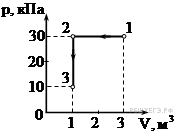 C3На диаграмме представлены изменения давления и объема идеального одноатомного газа. Какое количество теплоты было получено или отдано газом при переходе из состояния 1 в состояние 3?C4В однородном магнитном поле, индукция которого 1,67∙10-5 Тл , протон движется перпендикулярно вектору магнитной индукции В по окружности радиусом 5 м. Определите скорость протона.C5В горизонтальное дно водоема глубиной 3 м вертикально вбита свая, полностью скрытая под водой. При угле падения солнечных лучей на поверхность воды, равном 30°, свая отбрасывает на дно водоема тень длиной 0,8 м. Определите высоту сваи. Коэффициент преломления воды   .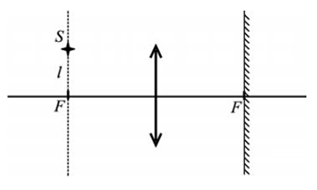 C6Точечный источник света S находится в передней фокальной плоскости собирающей линзы на расстоянии l = 2см  от ее главной оптической оси. За линзой в ее задней фокальной плоскости находится плоское зеркало (см. рис.). Построить изображение S´ источника в данной оптической системе и найти расстояние между точками S и  S´.~EndLATTestНаименованиеОбозначениеМножительНаименованиеОбозначениеМножительгигаГ10 9сантис10–2мегаМ10 6миллим10–3килок10 3микромк10–6гектог10 2нанон10–9децид10–1пикоп10–12Константычисло  = 3,14ускорение свободного падения на Землеg = 10 м/с2гравитационная постояннаяG = 6,7·10–11 Нм2/кг2универсальная газовая постоянная = 8,31 Дж/(мольК)постоянная Больцмана = 1,3810–23 Дж/Кпостоянная АвогадроА = 61023 моль–1скорость света в вакуумес = 3108 м/скоэффициент пропорциональности в законе Кулона = = 9109 Нм2/Кл2модуль заряда электрона (элементарный электрический заряд)  = 1,610–19 Клпостоянная Планка = 6,610–34 ДжсСоотношение между различными единицамиСоотношение между различными единицамиСоотношение между различными единицамиСоотношение между различными единицамиСоотношение между различными единицамиСоотношение между различными единицамиСоотношение между различными единицамитемпературатемпературатемпература0 К = – 273С0 К = – 273С0 К = – 273С0 К = – 273Сатомная единица массыатомная единица массыатомная единица массы1 а.е.м. = 1,6610–27 кг1 а.е.м. = 1,6610–27 кг1 а.е.м. = 1,6610–27 кг1 а.е.м. = 1,6610–27 кг1 атомная единица массы эквивалентна1 атомная единица массы эквивалентна1 атомная единица массы эквивалентна931,5 МэВ931,5 МэВ931,5 МэВ931,5 МэВ1 электронвольт1 электронвольт1 электронвольт1 эВ = 1,610–19 Дж1 эВ = 1,610–19 Дж1 эВ = 1,610–19 Дж1 эВ = 1,610–19 ДжМасса частицэлектрона9,110–31кг  5,510–4 а.е.м.9,110–31кг  5,510–4 а.е.м.9,110–31кг  5,510–4 а.е.м.9,110–31кг  5,510–4 а.е.м.9,110–31кг  5,510–4 а.е.м.9,110–31кг  5,510–4 а.е.м.протона1,67310–27 кг  1,007 а.е.м.1,67310–27 кг  1,007 а.е.м.1,67310–27 кг  1,007 а.е.м.1,67310–27 кг  1,007 а.е.м.1,67310–27 кг  1,007 а.е.м.1,67310–27 кг  1,007 а.е.м.нейтрона1,67510–27 кг  1,008 а.е.м.1,67510–27 кг  1,008 а.е.м.1,67510–27 кг  1,008 а.е.м.1,67510–27 кг  1,008 а.е.м.1,67510–27 кг  1,008 а.е.м.1,67510–27 кг  1,008 а.е.м.Плотностьподсолнечного маслаподсолнечного маслаподсолнечного маслаподсолнечного масла900 кг/м3воды1000 кг/м3алюминияалюминияалюминия2700 кг/м32700 кг/м3древесины (сосна)  400 кг/м3железажелезажелеза7800 кг/м37800 кг/м3керосина  800 кг/м3ртутиртути13600 кг/м313600 кг/м313600 кг/м3Удельная теплоемкостьУдельная теплоемкостьУдельная теплоемкостьУдельная теплоемкостьУдельная теплоемкостьводы4,210 3 4,210 3 Дж/(кгК)Дж/(кгК)Дж/(кгК)алюминияалюминия900Дж/(кгК)льда2,110 32,110 3Дж/(кгК)Дж/(кгК)Дж/(кгК)медимеди380Дж/(кгК)железажелеза460 Дж/(кгК)Дж/(кгК)Дж/(кгК)чугуначугуна500Дж/(кгК)свинцасвинца   130Дж/(кгК)Дж/(кгК)Дж/(кгК)Удельная теплотаУдельная теплотаУдельная теплотаУдельная теплотаУдельная теплотаУдельная теплотаУдельная теплотапарообразования водыпарообразования водыпарообразования водыпарообразования воды2,310 6 Дж/кг2,310 6 Дж/кг2,310 6 Дж/кг2,310 6 Дж/кг2,310 6 Дж/кг2,310 6 Дж/кгплавления свинцаплавления свинцаплавления свинцаплавления свинца2,510 4 Дж/кг 2,510 4 Дж/кг 2,510 4 Дж/кг 2,510 4 Дж/кг 2,510 4 Дж/кг 2,510 4 Дж/кг плавления льдаплавления льдаплавления льдаплавления льда3,310 5 Дж/кг 3,310 5 Дж/кг 3,310 5 Дж/кг 3,310 5 Дж/кг 3,310 5 Дж/кг 3,310 5 Дж/кг Нормальные условия:     давление   105 Па,  температура  0СНормальные условия:     давление   105 Па,  температура  0СНормальные условия:     давление   105 Па,  температура  0СНормальные условия:     давление   105 Па,  температура  0СНормальные условия:     давление   105 Па,  температура  0СНормальные условия:     давление   105 Па,  температура  0СНормальные условия:     давление   105 Па,  температура  0СНормальные условия:     давление   105 Па,  температура  0СНормальные условия:     давление   105 Па,  температура  0СНормальные условия:     давление   105 Па,  температура  0СМолярная маcсаМолярная маcсаМолярная маcсаазота2810–3 2810–3 2810–3 кг/молькг/молькг/моль   кислорода   кислорода   кислорода3210–3 3210–3 кг/мольаргона4010–34010–34010–3кг/молькг/молькг/моль   лития   лития   лития610–3610–3кг/мольводорода210–3210–3210–3кг/молькг/молькг/моль   молибдена   молибдена   молибдена9610–39610–3кг/мольвоздуха2910–32910–32910–3кг/молькг/молькг/моль   неона   неона   неона2010–32010–3кг/мольгелия410–3410–3410–3кг/молькг/молькг/моль   углекислого газа   углекислого газа   углекислого газа4410–34410–3кг/мольПри выполнении заданий части 1 в бланке ответов № 1 под номером выполняемого вами задания (А1–А21) поставьте знак «» в клеточке, номер которой соответствует номеру выбранного вами ответа.1)6 м2)15 м 3)17 м4)23 м1) 50 Н           2) 5 Н                3) 0,5 Н                  4) 0,05 Н  1)A         2) B          3) C          4) D 1)200 Дж          2)  150 Дж             3)  100 Дж            4) 50 Дж        1)уменьшилась в 4 раза2)уменьшилась в 8 раз3)уменьшилась в 16 раз4)не изменилась1)5 мкс2)20 мкс3)40 мкс4)80 мкс1)только 12)только 1 и 23)только 1, 2, 34)все лучи1)1,62)0,6253)0,54)полное отражение не возникает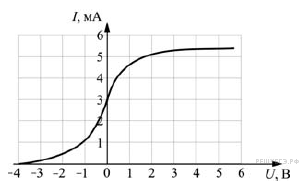 1)1       2) 2         3)   3          4)  4     q, мкКл  0 12345U, кВ0 0,4  0,6  0,8  1,4  1,8 Ответом к заданиям этой части (В1–В4) является последовательность цифр. Впишите ответы сначала в текст работы, а затем перенесите их в бланк ответов № 1 справа от номера соответствующего задания, начиная с первой клеточки, без пробелов и каких-либо дополнительных символов. Каждую цифру пишите в отдельной клеточке в соответствии с приведёнными в бланке образцами. А  Б  В  Г  Частота  Скорость  Длина волны  А  Б  В  Г  Д   А    Б  Задания этой части представляют собой задачи. Рекомендуется провести их предварительное решение на черновике. При выполнении заданий (А22–А25) в бланке ответов № 1 под номером выполняемого вами задания поставьте знак «Х» в клеточке, номер которой соответствует номеру выбранного вами ответа.t, 10-6 с 0   1  2    3 4    5 6   7 8   9q, 10-9 Кл21,42 0-1,42-2-1,42 01,42 21,42Не забудьте перенести все ответы в бланк ответов № 1Задания С1–С6 представляют собой задачи, полное решение которых необходимо записать в бланке ответов № 2. Рекомендуется провести предварительное решение на черновике. При оформлении решения в бланке ответов № 2 запишите сначала номер задания (С1 и т.д.), а затем решение соответствующей задачи.